Virginia Symphony OrchestraFlute and Harp RecitalSaturday, October 7, 2017 2:00 p.m.Ark and Dove Presbyterian Church $20/$25 in Advance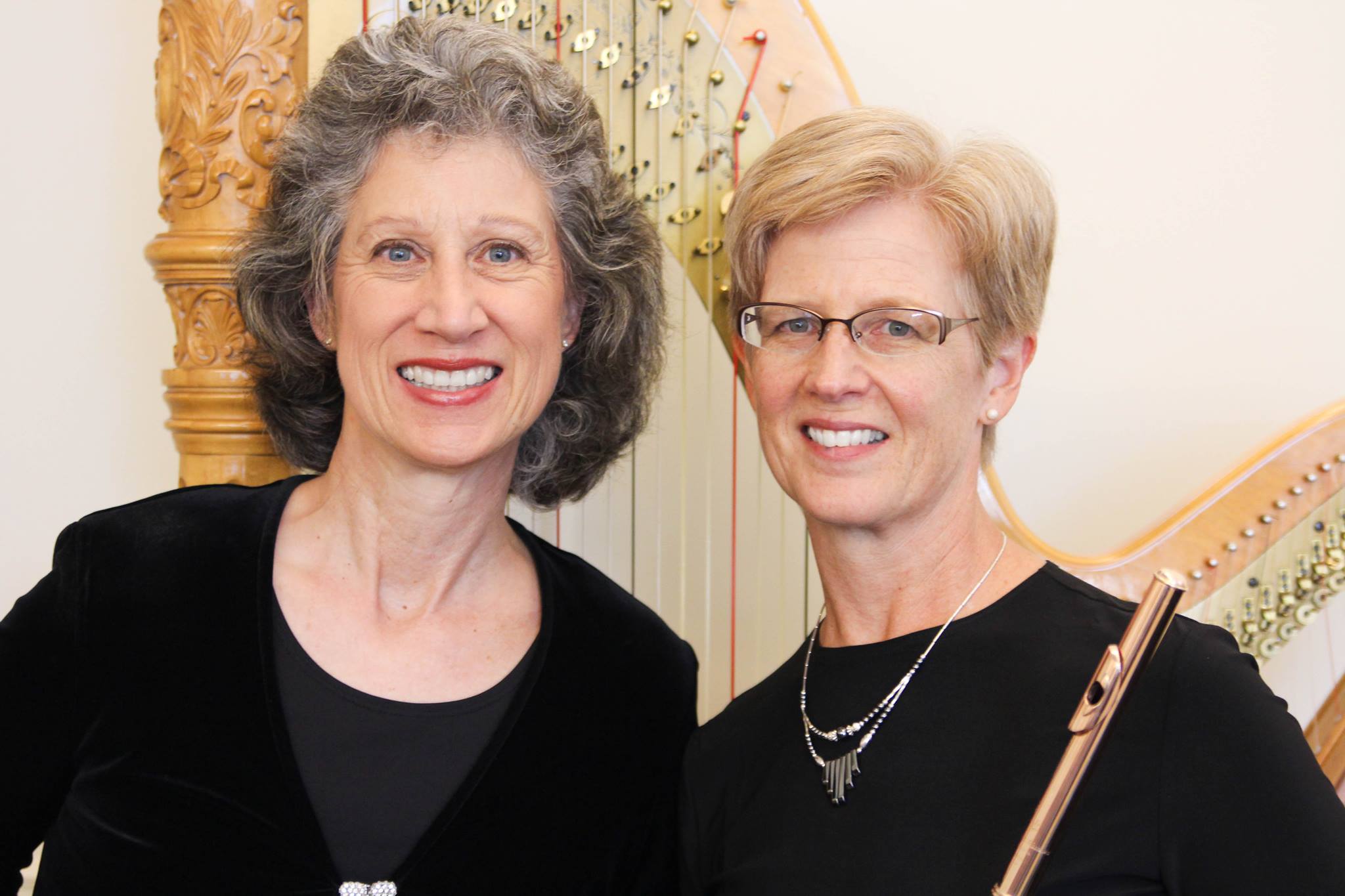 Debra Wendells Cross, Flute
Barbara Chapman, Harp

